武汉理工大学研究生信息系统科研成果录入操作说明武汉理工大学研究生教育综合管理信息系统登录网址： http://202.114.173.38/。学生用户名为学号，初始密码默认为身份证号后6位（尾号为X的请分别用大小写试一次）。登录后建议修改密码。有关操作步骤与操作说明如下：1.1 填写学术成果统计表1.1.1 填写学术论文信息打开“学术/科研”菜单下的“论文发表信息维护”子菜单，如下图：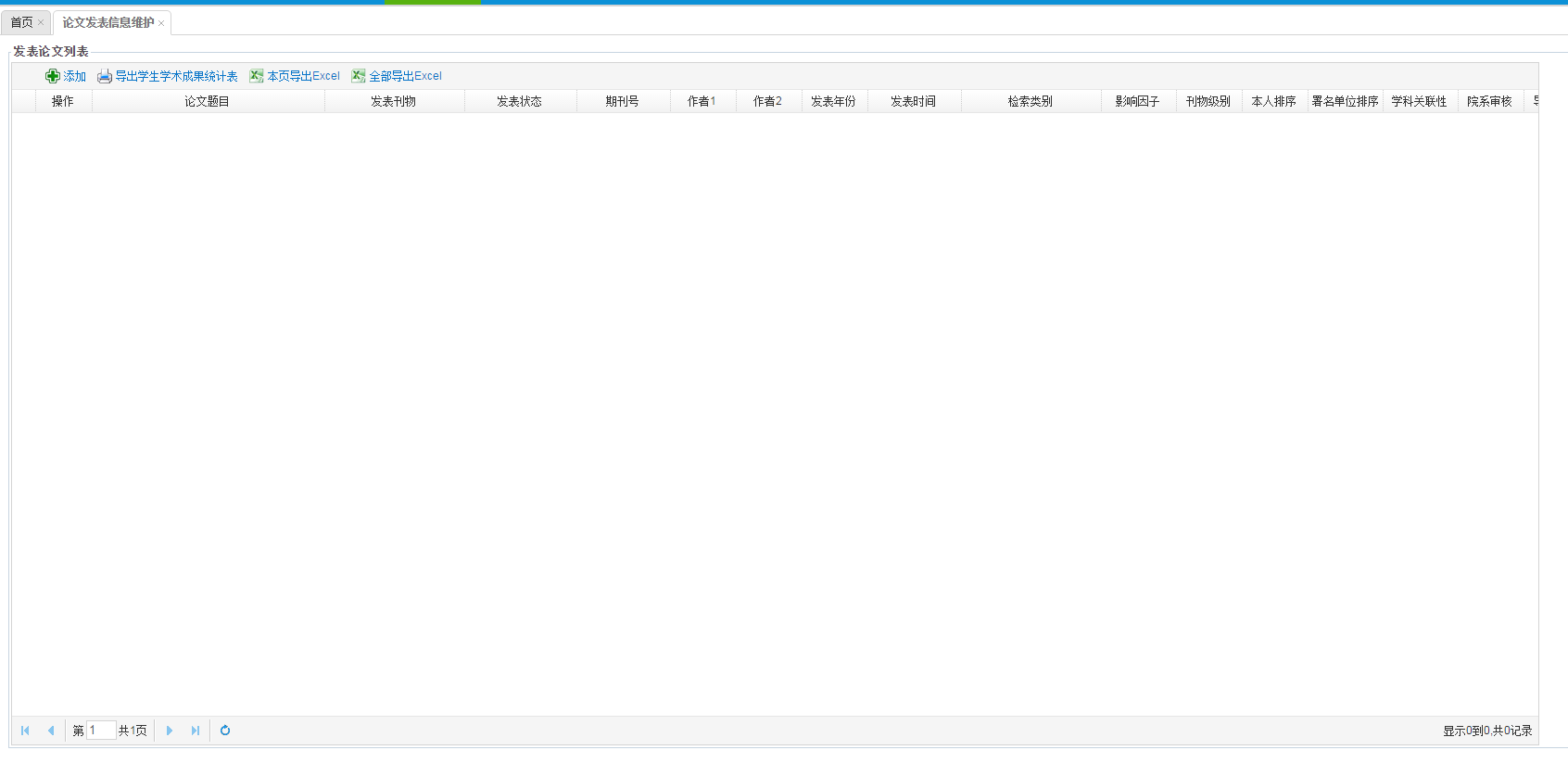 点击左上角按钮，填写您的学术论文。注意，如果您的学术论文和您的学位论文有关联，则记住填写。如果没有关联，请不要在这里填写内容，切忌填写诸如“没有”“无”等无意义内容，没有关联请不填。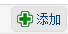 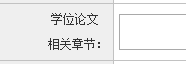 填写完毕并上传了相关附件（如果有）后，点击提交即可。等待学院审核。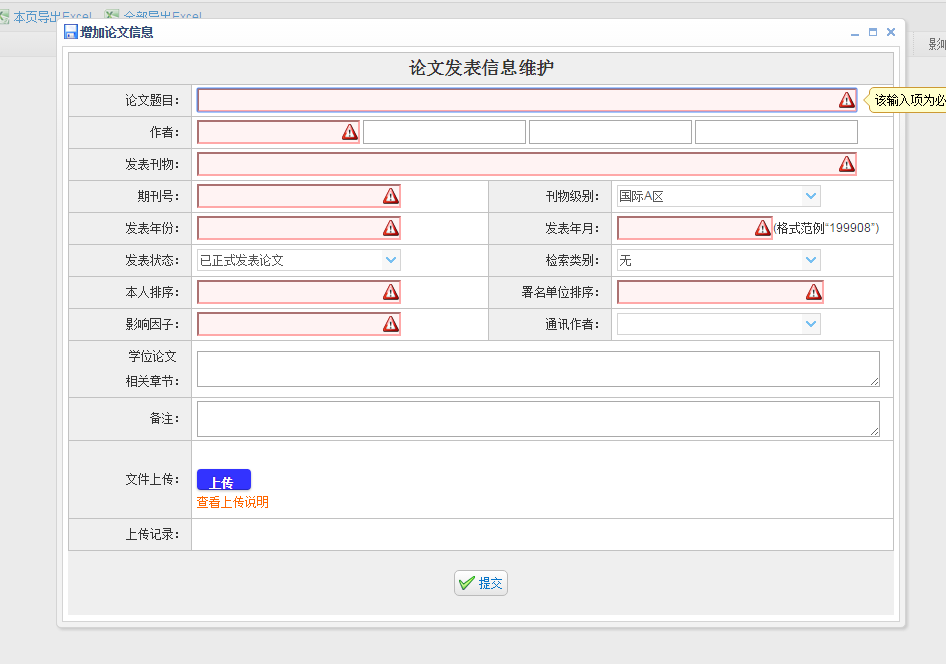 1.1.2.填写科研获奖信息“科研获奖信息”包括科研奖励、专利、软著、专著等等。打开“学术/科研”菜单下的“科研获奖信息维护页面”子菜单，如下图：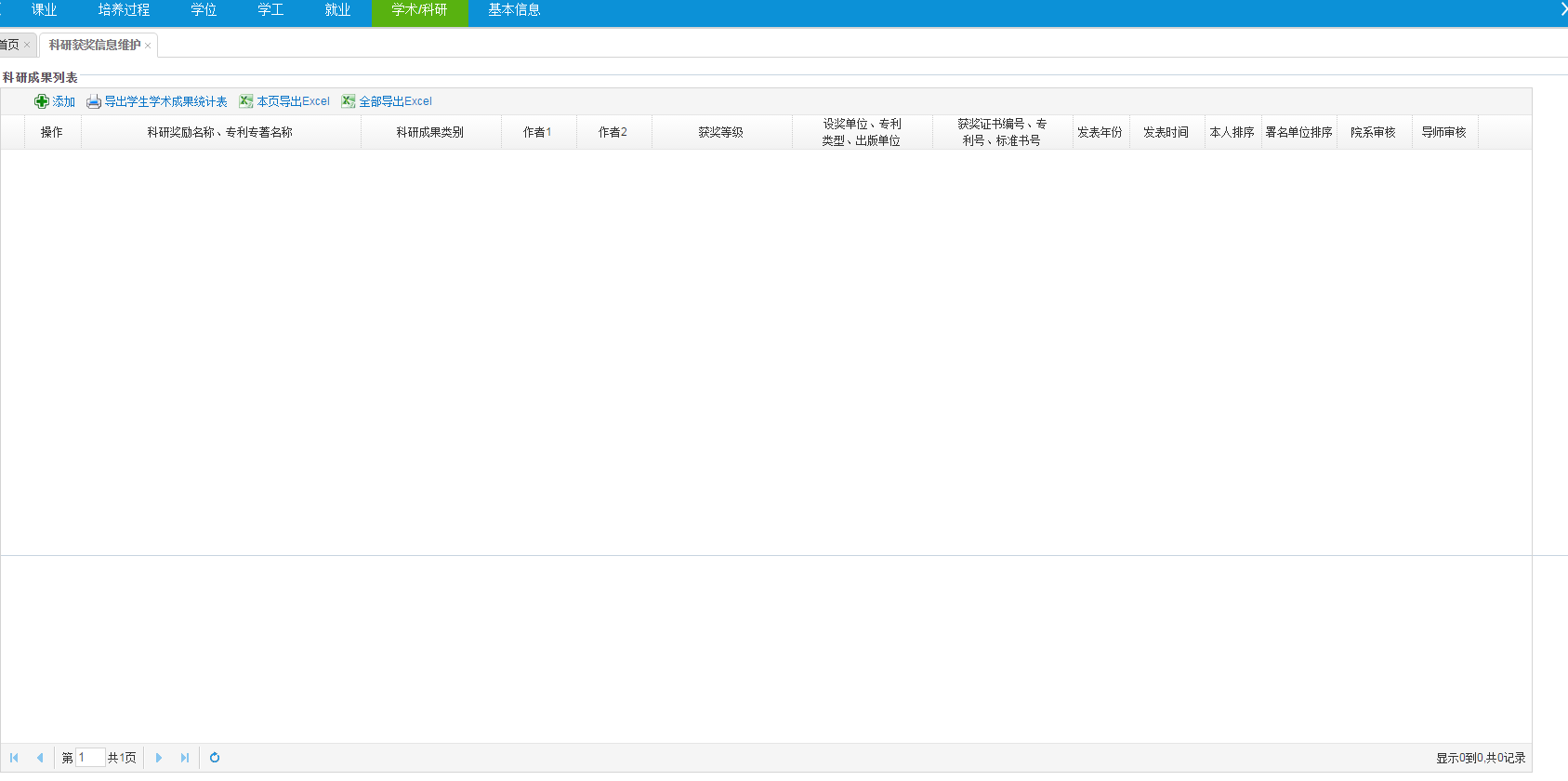 点击左上角按钮填写您的科研成果，注意，如果您的科研成果和你的学位论文有关联，则记住填写。如果没有关联，请不要在这里填写内容，切忌填写诸如“没有”“无”等无意义内容，没有关联请不填。填写完毕并上传了相关附件（如果有）后，点击提交即可，等待学院审核。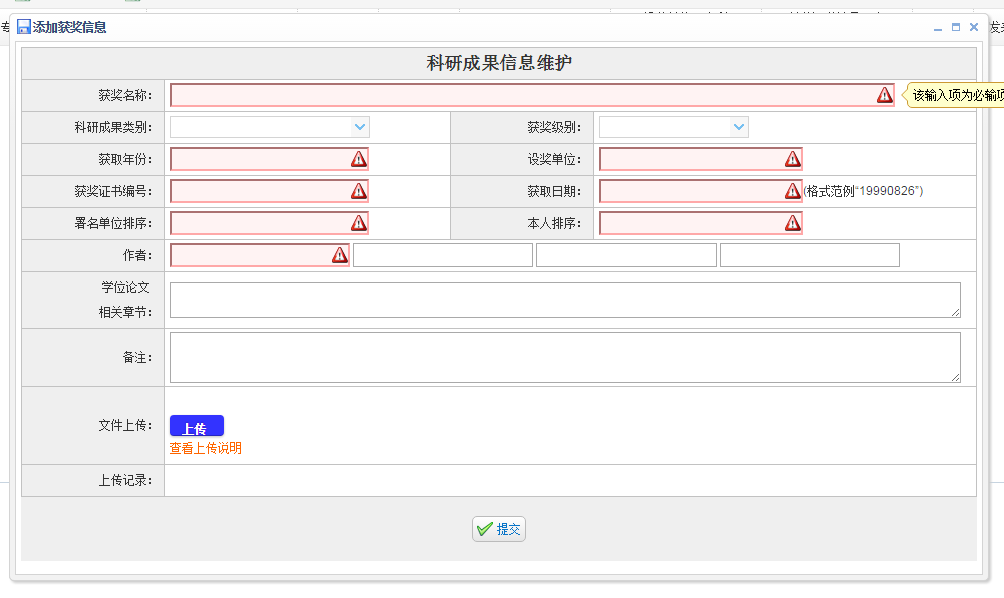 